Universität Regensburg								Regensburg, den ________________________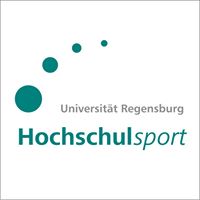 Sportzentrum HochschulsportBewerbung als Übungsleiter im HochschulsportDiese Daten dienen der Vervollständigung unserer Unterlagen. Sie werden nicht an Dritte weitergegeben!Name, VornameName, VornameName, VornameName, VornameGeb.-Datum:Anschrift am HochschulortAnschrift am HochschulortTelefon, Handy, E-MailTelefon, Handy, E-MailTelefon:Handy:E-Mail:SportartSportartLizenzen, Zertifikate,Abnahmeberechtigungen o.ä.(Bezeichnung, Stufe, wann erworben?)Lizenzen, Zertifikate,Abnahmeberechtigungen o.ä.(Bezeichnung, Stufe, wann erworben?)Lizenzen, Zertifikate,Abnahmeberechtigungen o.ä.(Bezeichnung, Stufe, wann erworben?)Lizenzen, Zertifikate,Abnahmeberechtigungen o.ä.(Bezeichnung, Stufe, wann erworben?)ÜL- ErfahrungIm RegensburgerHochschulsportSeit wann?Seit wann?Semester gesamt:ÜL- ErfahrungSonstige ÜL- TätigkeitVereine, Schulen u.a.Vereine, Schulen u.a.